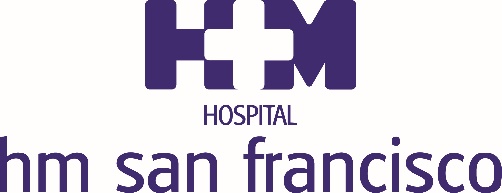 En la actualidad ofrece sus servicios a más de 1.000 empresas leonesasEL SERVICIO DE PREVENCIÓN AJENO DE RIESGOS LABORALES DEL HOSPITAL HM SAN FRANCISCO CUMPLE DOS DÉCADAS DE ACTIVIDADLos 15 profesionales que conforman su plantilla están especializados en las áreas de seguridad en el trabajo, higiene industrial, ergonomía, psicosociología y medicina del trabajoSus altos estándares de calidad permiten que actualmente ostente el Sello EFQM 500+, la acreditación QH (Quality Healthcare) y las certificaciones integradas de Calidad ISO 9001:2015, de Medio Ambiente  ISO 14001:2015 y de Prevención de Riesgos Laborales OHSAS 18001El Servicio de Prevención Ajeno de Riesgos Laborales de                             HM San Francisco viene desarrollando una intensa labor de asesoramiento desde el inicio de la pandemia de la COVID-19, informando a las empresas de medidas preventivas y de los protocolos a seguir en caso de que tengan trabajadores contagiadosLeón, 21 de diciembre de 2020.- El Servicio de Prevención Ajeno de Riesgos Laborales del Hospital HM San Francisco cumple 20 años de actividad, en los que ha contado con la confianza de más de 2.000 empresas leonesas, quienes durante estas dos décadas han confiado en la experiencia de sus profesionales para contar con los mejores protocolos y estrategias de prevención de riesgos laborales.En la actualidad, el Servicio de Prevención Ajeno de Riesgos Laborales de        HM San Francisco cuenta con una plantilla total de 15 personas, especializadas en las áreas de seguridad en el trabajo, higiene industrial, ergonomía, psicosociología y medicina del trabajo. Su equipo multidisciplinar está formado por médicos, enfermeras, biólogos, licenciados en Ciencias Ambientales y Ciencias del Trabajo y diplomados en Relaciones Laborales.Su departamento de formación ofrece a sus clientes una amplia gama de cursos como por ejemplo de la Tarjeta Profesional de la Construcción, los vinculados a la Fundación Laboral de la Construcción, a la Fundación del Metal, el carné de manipulador de alimentos, primeros auxilios y los trabajos con amianto. Asimismo, también lleva a cabo otro tipo de acciones formativas a demanda según las necesidades concretas del sector empresarial al que se dedican las empresas a las que asesora, todas ellas pudiéndose gestionar a través de la Fundación Estatal para la Formación en el Empleo (Fundae).El responsable del el Servicio de Prevención Ajeno de Riesgos Laborales de     HM San Francisco, Pedro García Merino, reconoce que la clave del éxito “es la profesionalidad que ha regido nuestro trabajo durante dos décadas, lo que supone una amplia experiencia y que unida a la implicación y compromiso de todos nuestros profesionales nos permite ofrecer a las más de 1.000 empresas que confían en nosotros en la actualidad un servicio de calidad y siempre adaptado a sus necesidades”. En este sentido, el Servicio de Prevención Ajeno de Riesgos Laborales de         HM San Francisco viene desarrollando una intensa labor desde el inicio de la pandemia de la COVID-19, ya que asesora a sus clientes en todo lo relacionado con las medidas de prevención y también los protocolos a seguir en caso de que tengan trabajadores contagiados. La pandemia de la COVID-19 ha puesto en valor la importancia de que las empresas confíen su prevención de riesgos laborales en servicios solventes y de contrastada calidad, cómo es el caso del de HM San Francisco.Valores diferencialesUna de las mayores ventajas y hechos diferenciales del Servicio de Prevención Ajeno de Riesgos Laborales de HM San Francisco respecto al resto de entidades de su mismo sector, es que éste pertenece a un grupo hospitalario y está ubicado en sus instalaciones, esto permite ofrecer a los trabajadores de las empresas una atención especializada de una manera ágil y eficaz.Además, dicho Servicio cuenta con el Sello EFQM 500+, la acreditación QH (Quality Healthcare) y las certificaciones integradas ISO 9001:2015 e ISO 14001:2015 y OHSAS 18001, lo que demuestra su altos estándares de calidad.HM HospitalesLos hospitales leoneses HM San Francisco y HM Regla forman parte de             HM Hospitales, el grupo hospitalario privado de referencia a nivel nacional, que basa su oferta en la excelencia asistencial sumada a la investigación, la docencia, la constante innovación tecnológica y la publicación de resultados. En la actualidad HM San Francisco y HM Regla cuenta con una plantilla de más de 250 profesionales y una completa guía médica compuesta por más de 150 especialistas, lo que permite ofrecer una medicina de calidad e innovadora centrada en el cuidado de la salud y el bienestar de sus pacientes y familiares.HM Hospitales está formado por 41 centros asistenciales: 16 hospitales, 4 centros integrales de alta especialización en Oncología, Cardiología, Neurociencias y Fertilidad, además de 21 policlínicos. Todos ellos trabajan de manera coordinada para ofrecer una gestión integral de las necesidades y requerimientos de sus pacientes.Más información para medios:DPTO. DE COMUNICACIÓN DE HM HOSPITALESPedro Lechuga MalloTel.: 987 20 23 00 Ext 111 / Móvil 638 84 63 84E-mail: plechuga@hmhospitales.comMás información: www.hmhospitales.com